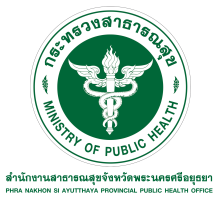    	นายพิทยา ไพบูลย์ศิริ นายแพทย์สาธารณสุขจังหวัดพระนครศรีอยุธยา.กล่าวว่า สารไอโอดีน
มีความสำคัญและจำเป็นต่อร่างกาย ถ้าร่างกายได้รับสารไอโอดีนไม่เพียงพอแก่ความต้องการ โดยเฉพาะ
ในหญิงตั้งครรภ์ อาจทำให้ทารกเจริญเติบโตช้า แคระแกรน พิการหรือปัญญาอ่อนได้ ซึ่งคณะรัฐมนตรี
ได้ให้ความสำคัญ และมีมติเห็นชอบกำหนดให้ วันที่ 25  มิถุนายน ของทุกปี เป็นวันไอโอดีนแห่งชาติ 
ตั้งแต่ปี 2545 เพื่อเป็นการเทิดพระเกียรติพระบาทสมเด็จพระปรมินทรมหาภูมิพลอดุลยเดช รัชกาลที่ 9 
เนื่องในโอกาสที่สภานานาชาติเพื่อการควบคุมโรคขาดสารไอโอดีน หรือไอซีซีไอดีดี (International Council for Control of Iodine Deficiency Disorders, ICCIDD) ได้ทูลเกล้าฯ ถวายเหรียญทอง ICCIDD ที่ทรงมี
พระมหากรุณาธิคุณในการวินิจฉัยปัญหา และพระราชทานแนวทางการแก้ไขโรคขาดสารไอโอดีน 
หรือโรคเอ๋อในประเทศไทย กระทรวงสาธารณสุข จึงดำเนินงานเพื่อควบคุมและป้องกันโรคขาดสารไอโอดีน
มาอย่างต่อเนื่อง และจัดกิจกรรมรณรงค์เนื่องในวันไอโอดีนแห่งชาติ เป็นประจำทุกปีตั้งแต่ปี 2545 เพื่อรณรงค์ให้คนไทยตระหนักถึงภัยร้ายของการขาดสารไอโอดีน						ไอโอดีน เป็นธาตุที่มีอยู่ในธรรมชาติพบมากในอาหารทะเล เช่น กุ้ง ปลา ปลาหมึก หอย สาหร่ายทะเล ไอโอดีนเป็นส่วนประกอบจำเป็นต่อการผลิตฮอร์โมนของต่อมไทรอยด์ที่เรียกว่า “ธัยร๊อกซิน” ซึ่งฮอร์โมนนี้
จะเข้าสู่กระแสเลือด ทำหน้าที่ควบคุมอวัยวะต่าง ๆ ของร่างกายและเสริมความเจริญเติบโตของระบบประสาทและสมอง												สาเหตุ การขาดสารไอโอดีนมีสาเหตุใหญ่ ได้แก่ ประชาชนบริโภคสารไอโอดีนไม่เพียงพอ การไม่ได้กินอาหารทะเลหรือกินน้อยจนไม่พอต่อความต้องการ ประชาชนขาดความรู้และเห็นถึงความสำคัญของสารไอโอดีน 
จึงขาดความสนใจที่จะควบคุมและป้องกันโรคดังกล่าว							กลุ่มเสี่ยง กลุ่ม 1) หญิงตั้งครรภ์ หากหญิงตั้งครรภ์ขาดไอโอดีน ลูกที่คลอดมามีโอกาสเสี่ยงพิการ
หรือปัญญาอ่อน จึงกำหนดนโยบายให้กระทรวงสาธารณสุขให้สถานบริการสาธารณสุข ให้ไอโอดีน
ในหญิงตั้งครรภ์ที่ไปฝากครรภ์ฟรี กลุ่ม 2) กลุ่มทารกแรกเกิด จะต้องตรวจเลือดทุกคนเพื่อดูระดับ
ไทรอยด์ฮอร์โมน ซึ่งจะมีผลต่อความเฉลียวฉลาด และการเจริญเติบโตของเด็ก หากพบไทรอยด์ฮอร์โมนต่ำ 
ให้รีบรักษาทันที กลุ่ม 3) กลุ่มเด็กเล็กจนถึงประชาชนทั่วไป เนื่องจากไอโอดีนมีความจำเป็นสำหรับคนทุกเพศ
ทุกวัย สำหรับเด็กหากโตขึ้นและขาดไอโอดีนระดับไอคิวจะต่ำ 						อาการผิดปกติ ของการขาดสารไอโอดีน ทารกในครรภ์ คือ ร่างกายและสมองเจริญเติบโตช้าก่อให้เกิด
ความพิการแต่กำเนิด เป็นใบ้ หูหนวก ตาเหล่ ร่างกายแคระแกรน และปัญญาอ่อน ทารกหลังคลอด 
การเจริญเติบโตทางร่างกายช้า มีสติปัญญาหรือไอคิวต่ำ ปัญญาอ่อน และมีอัตราการเจ็บป่วยสูง ผู้ใหญ่ 
ต่อมไทรอยด์โตหรือคอพอก และมีภาวะขาดไทรอยด์ฮอร์โมน เช่น อ้วน เชื่องช้า หัวใจเต้นผิดปกติและการทำงานของร่างกายด้อยลง 											การป้องกัน รับประทานอาหารที่มีไอโอดีน เช่น อาหารทะเล ปรุงอาหารที่มีส่วนประกอบของสารไอโอดีน เช่น น้ำปลา ซอส เกลือที่เสริมไอโอดีน ใช้ปรุงอาหารเป็นประจำ หญิงตั้งครรภ์ควรรับประทานอาหาร
ที่ได้รับสารอาหารครบถ้วนและเพียงพอต่อร่างกาย และยาเม็ดเสริมไอโอดีน  					โรคขาดสารไอโอดีนเป็นโรคร้ายแรง แต่สามารถป้องกันได้ง่ายถ้าเราให้ความสนใจและเห็นความสำคัญ
ของโรคขาดสารไอโอดีน